OverviewIn this lesson Jesus is conspired against and accused of being the ruler of demons. We will also look at the parable of the sower and the nature/importance of teaching in parables.QuestionsWhy did the Jews say that Jesus was “out of his mind”? (Also see Matt 12:22-30 for additional context)What did the scribes accuse Jesus of?According to Jesus’ defense to the scribes, what is needed for something to last or to “stand” in verses 23 - 26?         The header in my bible for Mark 3:28 – 30 reads “The unpardonable sin”. We’ve gotten used to applying that description to this passage. Why is it hard for us to think of a sin being unpardonable? Reference Hebrews 6:4 – 6 and Hebrews 10:26 – 31 and explain in a few sentences what you think Jesus is trying to say here. Imagine trying to teach this to someone who is reading this passage for the first time.Did Jesus actually care more about those who did His will than His own family?When the twelve ask Jesus about the parable of the sower (“Why do you speak in parables?” from Matt 13), Jesus answers using Isaiah 6. What correlation can be made between the Jews of Isaiah’s time and the Jews at the time of this writing?What is a modern word we might use in place of the term “parable”?         The parable of the sower seems to be less about the actual “sowing” of the word and more about the effects that it has. In your own words describe what someone can realistically expect when trying to teach others the gospel.How does knowing this help up be better “sowers”?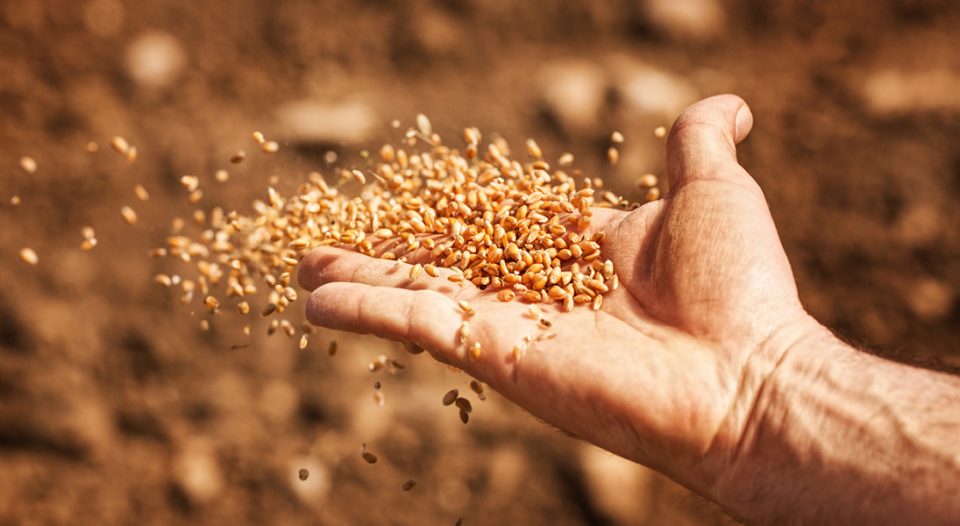 MarkReading: Mark 3:20 – 4:20Adult ClassMay 13, 2018